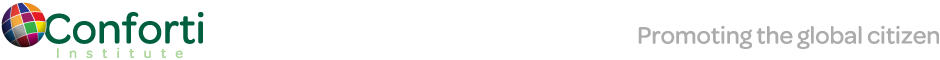 Bromley Deanery Catholic Youth Ministry Project     COURSE DATES 2015-201618th & 19th April 2015 (#4)6th & 7th June 2015 (#5)26th & 27th September 2015 (#6)30th & 31st January 2016 (#7)21st & 22nd May 2016 (#8)24th & 25th September 2016 (#9) 